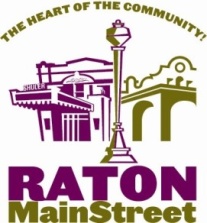 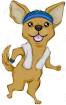 2016 Cinco De Mayo Chihuahua Race!!     Registration #_______					Location: RIPLEY PARKSaturday, May 7. 2016Registration: 11:30 amRace: 12:00 pmAwards: 1st 2nd 3rdAll participants and Chihuahuas must abide by the following guidelines and rules:Must have current vaccinationsMust be part Chihuahua to enterAll dogs must be on a leash when not racingJudges decisions are finalSponsors reserve the right to use photos for advertisingChihuahuas must be present during registrationChihuahuas will race in order of their registration or judges discretionThe announcer will call the name of each contestant by number or name of ChihuahuaWhen your Chihuahua is called, you need to get to the starting line quicklyOnly the winners of their heat will advance to the next roundRegistrationOwner Name:_______________________________ Email:_____________________________________Phone Number:____________ Chihuahua Name:______________________________Male___Female__I assume full responsibility for the behavior and care of my Chihuahua throughout this event and cannot hold any person or organization liable for any injury or loss. I certify that all required vaccinations are current and my Chihuahua is free of any contagious disease. If there is any question as to the breed or other eligibility requirements I will adhere to the judge’s decision. I will pick up and properly dispose of waste. Owner Signature:_____________________________________ Date:_________Donations Provided by: RETURNING RACING TO RATON ONE CHIHUAHUA AT A TIME!!